POUCZENIE DLA PODMIOTU DZIAŁAJĄCEGO JAKO AGENCJA PRACY TYMCZASOWEJ SKŁADAJĄCA OŚWIADCZENIEO POWIERZENIU WYKONYWANIA PRACY CUDZOZIEMCOWI W CHARAKTERZE PRACOWNIKA TYMCZASOWEGOOkres wykonywania pracy określony w złożonym oświadczeniu o powierzeniu wykonywania pracy cudzoziemcowi wynosi nie dłużej niż 24 miesiące.Wysokość wpłaty dokonywana przez agencję pracy tymczasowej w związku ze złożeniem oświadczenia o powierzeniu wykonywania pracy cudzoziemcowi wpisanego do ewidencji oświadczeń wynosi 100zł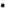 Cudzoziemiec wymieniony w oświadczeniu jest uprawniony do wykonywania pracy na terytorium Rzeczypospolitej Polskiej w przypadkach wskazanych w art. 87 ust. 1 ustawy z dnia 20 kwietnia 2004r. o promocji zatrudnienia i instytucjach rynku pracy. Są to m.in.:  wiza,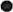  w ramach ruchu bezwizowego, 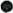  zezwolenie na pobyt czasowy (z wyjątkiem zezwolenia udzielonego na podstawie art. 181 ust. 1 ustawy o cudzoziemcach),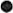  wiza lub dokument pobytowy wydane przez inne państwo obszaru Schengen,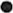  pobyt na podstawie art. 108 ust. I pkt 2 lub art. 206 ust. 1 pkt 2 ustawy o cudzoziemcach lub na podstawie umieszczonego w dokumencie podróży odcisku stempla, który potwierdza złożenie wniosku o udzielenie zezwolenia na pobyt rezydenta długoterminowego Unii Europejskiej, jeżeli cudzoziemiec bezpośrednio przed złożeniem wniosku o udzielenie zezwolenia na zamieszkanie był uprawniony do wykonywania pracy w Polsce.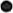 Zarejestrowane oświadczenie może być podstawą do ubiegania się przez cudzoziemca o wizę w celu wykonywania pracy w okresie nieprzekraczającym. 24 miesiące  (wiza „05a”) lub zezwolenia na pobyt czasowy, jeżeli przebywa on już w Polsce.                                                 W oświadczeniu wymaga się określenia tylko jednego okresu powierzenia pracy cudzoziemcowi.Agencja powierzająca wykonywanie pracy cudzoziemcowi jest obowiązana żądać od niego przedstawienia przed rozpoczęciem pracy ważnego dokumentu uprawniającego do pobytu w Polsce i przechowywać kopię tego dokumentu przez cały okres wykonywania pracy.Agencja zatrudnienia w ramach świadczonej usługi, może kierować cudzoziemców do zatrudnienia lub innej pracy zarobkowej wyłącznie bezpośrednio do podmiotów prowadzących działalność na terytorium Rzeczypospolitej Polskiej.Skierowanie cudzoziemca przez agencję zatrudnienia do podmiotu powierzającego wykonanie zatrudnienia lub innej pracy zarobkowej cudzoziemcowi, odbywa się na podstawie pisemnej umowy zawartej między agencją zatrudnienia a tym cudzoziemcem.Agencja zatrudnienia ma obowiązek poinformować na piśmie:cudzoziemca kierowanego do zatrudnienia lub innej pracy zarobkowej, w języku dla niego zrozumiałym, o zasadach dotyczących wjazdu, pobytu i pracy cudzoziemców na terytorium Rzeczypospolitej Polskiej;pracodawcę użytkownika o zasadach dotyczących wjazdu, pobytu i pracy cudzoziemców na terytorium Rzeczypospolitej Polskiej.Agencja zatrudnienia ma obowiązek przedstawienia cudzoziemcowi kierowanemu do zatrudnienia lub innej pracy zarobkowej przed podpisaniem umowy jej pisemnego tłumaczenia na język dla niego zrozumiały.Umowa, podpisana między Agencją zatrudnienia a cudzoziemcem powinna określać w szczególności:  podmiot powierzający wykonanie zatrudnienia lub innej pracy zarobkowej i jego siedzibę;  okres zatrudnienia lub wykonywania innej pracy zarobkowej;  rodzaj umowy oraz warunki zatrudnienia lub innej pracy zarobkowej i wynagrodzenia, a także przysługujące cudzoziemcowi kierowanemu do zatrudnienia lub innej pracy zarobkowej świadczenia socjalne;  warunki ubezpieczeń społecznych, jakimi cudzoziemiec będzie objęty; obowiązki i uprawnienia agencji zatrudnienia oraz cudzoziemca kierowanego do zatrudnienia lub innej pracy zarobkowej;  zakres odpowiedzialności cywilnej stron w przypadku niewykonania lub nienależytego wykonania umowy.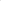 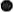 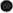 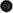 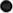 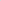 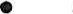 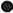 11. Agencja zatrudnienia ma obowiązek przedstawienia w powiatowym urzędzie pracy, umowy zawartej z pracodawcą użytkownikiem.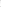 Agencja zatrudnienia jest obowiązana do prowadzenia:wykazu podmiotów, do których są kierowani cudzoziemcy do zatrudnienia lub innej pracy zarobkowej, zawierającego w szczególności oznaczenie podmiotu i określenie jego siedziby;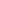 wykazu cudzoziemców kierowanych do zatrudnienia lub innej pracy zarobkowej, zawierającego imię i nazwisko, obywatelstwo i datę urodzenia cudzoziemca oraz oznaczenie podmiotu, do którego skierowano cudzoziemca do pracy, określenie jego siedziby, okresy zatrudnienia lub innej pracy zarobkowej.Agencja pracy, której oświadczenie o powierzeniu wykonywania pracy cudzoziemcowi zostało wpisane do ewidencji oświadczeń, pisemnie powiadamia właściwy powiatowy urząd pracy o: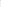 podjęciu pracy przez cudzoziemca w terminie 7 dni od dnia rozpoczęcia pracy określonego w ewidencji oświadczeń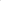 niepodjęciu pracy przez cudzoziemca w terminie 7 dni od dnia rozpoczęcia pracy określonego w ewidencji oświadczeń.Umowa zawarta z cudzoziemcem musi być zgodna z zarejestrowanym oświadczeniem. Praca cudzoziemca na warunkach innych niż określone w oświadczeniu jest wykonywana nielegalnie i skutkuje karą grzywny.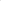 Kto powierza wykonywanie pracy cudzoziemcowi przebywającemu bez ważnego dokumentu uprawniającego do pobytu na terytorium Rzeczypospolitej Polskiej w warunkach szczególnego wykorzystania, podlega karze pozbawienia wolności do lat 3.Kto, prowadząc agencję zatrudnienia świadczącą usługę, o której mowa w art. 18 ust. 1 pkt 1 lit. g, nie kieruje cudzoziemca do zatrudnienia lub innej pracy zarobkowej bezpośrednio do podmiotów prowadzących działalność na terytorium Rzeczypospolitej Polskiej lub nie zawiera z cudzoziemcem umowy, o której mowa w art. 85a ust. 2, lub zawiera tę umowę niezgodnie z warunkami określonymi wart. 85a ust. 3, lub nie przedstawia cudzoziemcowi pisemnego tłumaczenia tej umowy, lub nie przedstawia cudzoziemcowi lub podmiotowi pisemnej informacji, o której mowa w art. 85a ust. 5, lub nie prowadzi wykazów, o których mowa w art. 85a ust. 6, podlega karze grzywny nie niższej niż 4000 zł.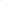 Kto powierza cudzoziemcowi nielegalne wykonywanie pracy podlega karze grzywny od 1000 zł do 30 000 zł.Kto za pomocą wprowadzenia cudzoziemca w błąd, wyzyskania błędu, wykorzystania zależności służbowej lub niezdolności do należytego pojmowania przedsiębranego działania doprowadza cudzoziemca do nielegalnego wykonywania pracy, podlega karze grzywny od 3000 zł do 30 000 zł.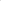 Kto żąda od cudzoziemca korzyści majątkowej w zamian za podjęcie działań zmierzających do uzyskania zezwolenia na pracę lub innego dokumentu uprawniającego do wykonywania pracy, podlega karze grzywny od 3000 zł do 30 000 zł.Kto za pomocą wprowadzenia w błąd, wyzyskania błędu lub niezdolności do należytego pojmowania przedsiębranego działania doprowadza inną osobę do powierzenia cudzoziemcowi nielegalnego wykonywania pracy, podlega karze grzywny od 3000 zł do 30 000 zł.Podmiot zawierający z cudzoziemcem umowę o pracę lub umowę cywilnoprawną objętą obowiązkiem odprowadzania składek na ubezpieczenie społeczne (umowa agencyjna, umowa zlecenia albo inna umowa o świadczenie usług, do której zgodnie z kodeksem cywilnym stosuje się przepisy dotyczące zlecenia) jest obowiązany do zgłoszenia tego cudzoziemca do ubezpieczenia społecznego w terminie 7 dni od rozpoczęcia pracy oraz comiesięcznego odprowadzania za tę osobę składek w należnej wysokości. Niedopełnienie tych obowiązków skutkuje sankcjami administracyjnymi (dodatkowa opłata, odsetki) lub karą grzywny.Agencja pracy powierzająca cudzoziemcowi wykonywanie pracy na podstawie umowy o pracę (a także na podstawie umowy cywilnoprawnej, jeżeli podmiotem tym jest osoba prawna lub osoba fizyczna prowadząca działalność gospodarczą) jest obowiązany odprowadzać z tytułu tej umowy zaliczkina podatek dochodowy od osób fizycznych lub zryczałtowany podatek dochodowy, chyba że odpowiednia umowa międzynarodowa o unikaniu podwójnego opodatkowania stanowi inaczej. Niedopełnienie tych obowiązków skutkuje sankcjami administracyjnymi (odsetki) i jednocześnie stanowi przestępstwo lub wykroczenie skarbowe.Dokumenty sporządzone w języku obcym, z wyjątkiem dokumentów podróży służące za dowód w postępowaniu o wydanie zezwolenia na pracę sezonową podmiot składa wraz z ich tłumaczeniem na język polski dokonany przez tłumacza przysięgłego.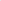 Powiatowy urząd pracy, wpisując oświadczenie o powierzeniu wykonywania pracy cudzoziemcowi do ewidencji oświadczeń, może określić późniejszy dzień rozpoczęcia pracy, niż określony w oświadczeniu, nie wcześniejszy niż dzień następujący po dniu wpisania oświadczenia do ewidencji oświadczeń.25. Powiatowy urząd pracy wydaje decyzję o odmowie wpisania oświadczenia o powierzeniu wykonywania pracy cudzoziemcowi do ewidencji oświadczeń, jeżeli: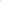 podmiot powierzający wykonywanie pracy cudzoziemcowi lub osoba fizyczna, która działała w jego imieniu, zostali co najmniej dwukrotnie prawomocnie ukarani za popełnienie czynu, o którym mowa w art. 120 ust. 11 ustawy z dnia 20 kwietnia 2004r. o promocji zatrudnienia i instytucjach rynku pracy, w okresie 12 miesięcy poprzedzających datę złożenia oświadczenia w powiatowym urzędzie pracy;podmiot powierzający wykonywanie pracy cudzoziemcowi lub osoba fizyczna, która działała w jego imieniu, zostali prawomocnie ukarani za popełnienie czynu, o którym mowa w art. 120 ust. 3—5 ustawy z dnia 20 kwietnia 2004r. o promocji zatrudnienia i instytucjach rynku pracy;podmiot powierzający wykonywanie pracy cudzoziemcowi lub osoba fizyczna, która działała w jego imieniu, zostali ponownie prawomocnie ukarani w ciągu dwóch lat od uznania za winnego popełnienia czynu, o którym mowa w art. 120 ust. 1 ustawy z dnia 20 kwietnia 2004r. o promocji zatrudnienia i instytucjach ornku pracy, za podobne wykroczenie;podmiot powierzający wykonywanie pracy cudzoziemcowi jest osobą fizyczną, karaną za popełnienie czynu z art. 218—221 ustawy z dnia6 czerwca 1997 r. — Kodeks karny;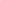 podmiot powierzający wykonywanie pracy cudzoziemcowi jest osobą fizyczną, karaną za popełnienie w związku z postępowaniem o wydanie zezwolenia na pracę czynu z art. 270—275 ustawy z dnia 6 czerwca 1997r. — Kodeks karny, albo jest podmiotem zarządzanym lub kontrolowanym przez taką osobępodmiot powierzający wykonywanie pracy cudzoziemcowi jest osobą fizyczną, karaną za czyn, o którym mowa w art. 189a ustawy z dnia 6 czerwca 1997 r. — Kodeks karny, lub karaną w innym państwie na podstawie przepisów Protokołu o zapobieganiu, zwalczaniu oraz karaniu za handel ludźmi, w szczególności kobietami i dziećmi, uzupełniającego Konwencję Narodów Zjednoczonych przeciwko międzynarodowej przestępczości zorganizowanej, albo jest podmiotem zarządzanym lub kontrolowanym przez taką osobę;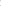 7)     w danym roku kalendarzowym nastąpiło przekroczenie obowiązującego limitu oświadczeń, o którym mowa w art. 90b ust. 3 ustawy z dnia 20  kwietnia 2004r. o promocji zatrudnienia i instytucjach rynku pracy.26. Powiatowy urząd pracy może wydać decyzję o odmowie wpisania oświadczenia o powierzeniu wykonywania pracy cudzoziemcowi do ewidencji oświadczeń, jeżeli z okoliczności wynika, że oświadczenie zostało złożone dla pozoru, oświadczenie będzie wykorzystane przez cudzoziemca w celu innym niż wykonywanie pracy dla danego podmiotu lub podmiot powierzający wykonywanie pracy cudzoziemcowi nie dopełnia obowiązków związanych z prowadzeniem działalności lub powierzaniem pracy innym osobom, w szczególności:1) nie posiada środków finansowych ani źródeł dochodu niezbędnych do pokrycia zobowiązań wynikających z powierzenia pracy cudzoziemcowi lub	     2) nie prowadzi działalności gospodarczej, rolniczej lub statutowej uzasadniającej powierzenie pracy danemu cudzoziemcowi w danym okresie, w tym   
zawiesił działalność, został wykreślony z właściwego rejestru lub jego działalność jest w okresie likwidacji, lubnie dopełnia obowiązku opłacania składek na ubezpieczenia społeczne, na ubezpieczenie zdrowotne, na Fundusz Pracy i Fundusz Gwarantowanych Świadczeń Pracowniczych oraz na Fundusz Emerytur Pomostowych, lubnie zgłasza do ubezpieczenia społecznego pracowników lub innych osób objętych obowiązkowym ubezpieczeniem społecznym, lubzalega z uiszczeniem podatków, z wyjątkiem przypadków, gdy uzyskał przewidziane prawem zwolnienie, odroczenie, rozłożenie na raty zaległych płatności lub wstrzymanie w całości wykonania decyzji właściwego organu.Oświadczam, że zapoznałem/zapoznałam się z powyższym pouczeniem.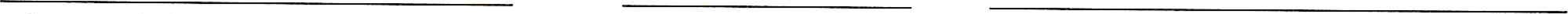 Podstawy prawne2 pkt 5 rozporządzenia Ministra Rodziny i Polityki Społecznej z dnia 8 grudnia 2017 r. w sprawie wysokości wpłat dokonywanych w związku ze złożeniem wniosku o wydanie zezwolenia na pracę lub zezwolenia na pracę sezonową oraz złożeniem oświadczenia o powierzeniu wykonywania pracy cudzoziemcowi (Dz. U. z 2017 r., poz. 2350 ze zm.);art. 88z i art. 120 ustawy z dnia 20 kwietnia 2004r. o promocji zatrudnienia i instytucjach rynku pracy (Dz. U. 2024 r., poz. 475);art. 264 3, art. 264a 1 i art. 272 ustawy z dnia 6 czerwca 1997 r. Kodeks kamy (tj. Dz. U. z  2022  r. poz.  1138 ze zm.);art. 60 ust. 1 pkt 5a i art. 64 ust. 4 ustawy z dnia 12 grudnia 2013 r. o cudzoziemcach ( tj. Dz. U. z 2021 r., poz. 2354 ze zm.);5)     art. 9, 10, 11 i 12 ustawy z dnia 15 czerwca 2012 r. o skutkach powierzania wykonywania pracy cudzoziemcom przebywającym wbrew przepisom na terytorium Rzeczypospolitej Polskiej (tj. Dz. U. z 2021 r., poz. 1745 ze zm.);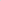          6)     art. 13 ustawy z 26 lipca 1991 r. o podatku dochodowym od osób fizycznych (tj. Dz. U. z 2021 r., poz. 1128 ze zm.);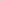 art. 24 ust. la-ld oraz art. 98 ustawy z dnia 13 października 1998 r. o systemie ubezpieczeń społecznych (tj. Dz. U. z 2022 r., poz. 1009 ze zm.).(nazwa podmiotu lub imię i nazwisko osoby(miejscowość i data)(podpis podmiotu powierzającego wykonywanie pracyfizycznej)cudzoziemcowi / osoby upoważnionej do działania w imieniu podmiotu)